Муниципальное автономное учреждениеСоциально-оздоровительный центр «Солнечный»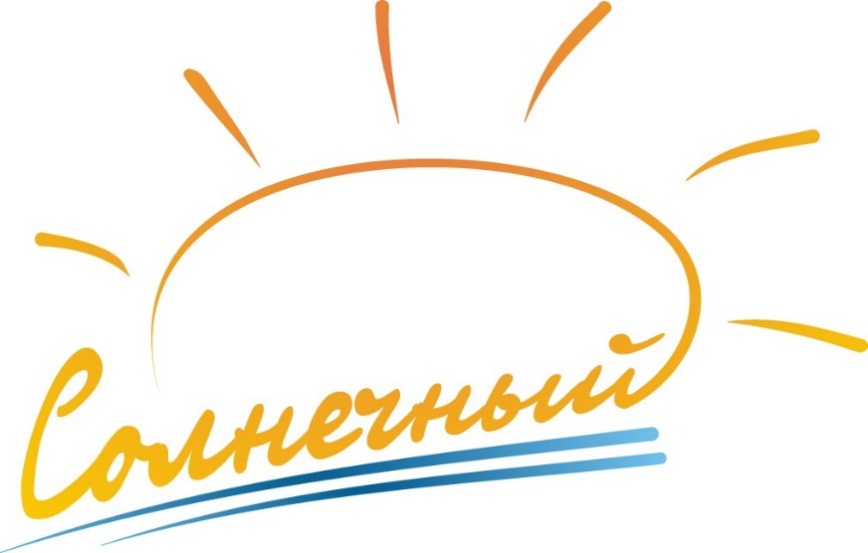 ПрограммаПрофильной  смены«В стране безопасности»(для детей от 7 до 17 лет)Автор программы:Цепаева Татьяна Григорьевна,директор МАУ СОЦ «Солнечный»,г. Красноуральск, 2022г.Пояснительная запискаПрограмма разработана с учетом следующих законодательных нормативно правовых документов: Конвенции ООН о правах ребенка, Конституции РФ, Закона “Об образовании”, ФЗ “Об основных гарантиях прав ребенка РФ” от 24.07.98 № 124-ФЗ, Трудового кодекса РФ от 30.12.2001 № 197 –ФЗ, а также Приказа Министерства образования РФ о 13.07.2001 № 2688 «Об учреждении порядка проведения смен профильных лагерей». Данная программа профильной смены разработана специально для второй смены загородного оздоровительного лагеря круглогодичного действия «Солнечный» в 2022 году и ориентирована на личность и ее саморазвитие, на раскрытие творческого потенциала каждого воспитанника.           Травматизм на дорогах – это проблема, которая беспокоит людей во всех странах мира. Люди платят дань автомобилизации своей жизнью.  Это очень дорогая и ничем не оправданная плата. Превращение машины из средства передвижения в средство угрозы для жизни происходит повсеместно и довольно быстрыми темпами. Причем надо отметить, что автомобили становятся опасными для человека, прежде всего в силу недисциплинированности – как пешехода, так и водителя. С возрастанием интенсивности движения на улицах и дорогах города постоянно повышаются требования ко всем участникам движения.         К сожалению, во многих случаях,    участниками и жертвами дорожно-транспортных происшествий с наиболее тяжкими  последствиями   являются дети. Действия  ребенка на дороге часто непредсказуемы, нелогичны и беспомощны. Некоторая осознанность в поведении ребенка  на дороге   появляется только к 10-12 годам. И, следовательно, чем раньше  ребенку оказать  помощь в овладении  умениями и навыками безопасного поведения на дороге, тем спокойнее мы будем  за его будущее. Такая работа будет эффективной в том случае, если она  системна и целенаправленна.  Поэтому, педагогический коллектив лагеря, в период летних каникул продолжит свою деятельность по профилактике ДТП и пропаганде ПДД, создав  в профильной смене летнего лагеря  определенные условия для формирования у детей   как участников дорожного движения,  активной жизненной позиции и устойчивых навыков безопасного поведения на улицах и дорогах.  Основными задачами в работе с детьми в период проведения профильной смены летнего лагеря  педагогический коллектив МАУ СОЦ «Солнечный»  считает формирование  у детей  устойчивых навыков соблюдения и выполнения Правил дорожного движения, обучение их  практическим методам предупреждения детского дорожно-транспортного  травматизма (через проведение  тематических мероприятий: акций, игр, конкурсов, патрулирования на дорогах и др.).         Данная программа рассчитана на детей 7-17 лет, и направлена на   то, чтобы соблюдение ими правил безопасного поведения в современных условиях дорожного движения было осознанным и естественным.      Отличительной особенностью программы является то, что реализация  позволит  детям  усвоить  на познавательном и эмоциональном уровне правила дорожного движения. Поможет в формировании умений и навыков безопасного поведения на улицах и дорогах города,  увеличит  количество детей и подростков, активно работающих по пропаганде безопасного движения и профилактике детского дорожно-транспортного травматизма, а также позволит снизить количество дорожно-транспортных происшествий, чрезвычайных ситуаций  с участием воспитанников лагеря.С учетом возрастных особенностей участников смены выбрана сюжетно-ролевая игра, которая заключается в распределении между отрядами различных направлений,  которая позволит каждому участнику реализовать свои творческие возможности в разных видах деятельности, развить кругозор, получить новый опыт в межличностных отношениях, познакомиться с профессиями.     Новизна программы заключается в совмещении профессиональной и социальной проб. Практическая значимость программы состоит в том, что воспитанники летнего лагеря смогут попробовать себя в разных видах деятельности, реализовать себя в различных формах общения.Профильность смены положительно влияет на творческие запросы и интересы детей, позволяет использовать активные формы познавательной, трудовой и иной общественно значимой деятельности. Участники лагеря должны иметь возможность наиболее полно удовлетворить интерес к определенной области знаний, творчества или искусства в сочетании с оздоровительным отдыхом в кругу сверстников, продемонстрировать свои способности и талант, приобрести новых друзей, новый социальный опыт. Также нормативным основанием для разработки оздоровительно-образовательной программы являются:- Распоряжение Правительства Российской Федерации от 29 мая 2015г. № 996-р г. Москва «Стратегия развития воспитания в Российской Федерации на период до 2025 года»; - Федеральный закон №52-ФЗ «О санитарно-эпидемиологическом благополучии населения  - СП 2.4.3648-20 «Санитарно-эпидемиологические требования к организациям воспитания и обучения, отдыха и оздоровления детей и молодежи» - Национальный стандарт РФ ГОСТ Р 52887-2007 «Услуги детям в учреждениях отдыха и оздоровления»; -Концепция духовно-нравственного воспитания и развития личности гражданина Росси;- Постановление Правительства РФ от 13 апреля 2017 года №444 «О внесении изменений в Положение о Министерстве образования и науки Российской Федерации»; -Методические рекомендации по обеспечению организации отдыха и оздоровления детей; - Приказ Министерства образования и науки Российской Федерации от 13 июля 2017г. №656 «Об утверждении примерных положений об организации отдыха детей и их оздоровления»;- Приказ Минобрнауки России от 29.08.2013 №1008 «Об утверждении Порядка организации и осуществления образовательной деятельности по дополнительным образовательным программам»;- Устав МАУ СОЦ «Солнечный»;- Коллективный договор МАУ СОЦ «Солнечный» - Положения об учреждениях отдыха и оздоровления детей МАУ СОЦ «Солнечный»; - кодекс этики МАУ СОЦ «Солнечный»; - Правила внутреннего трудового распорядка МАУ СОЦ «Солнечный».      Программа смены будет реализовываться на площадке круглогодичного действия: загородный оздоровительный лагерь «Солнечный» (14 дней) г. Красноуральск.Лагерь «Солнечный» находится в экологически чистой зоне в 12 км от города. Территория лагеря (10,8га) расположена вблизи реки Тура. Площадь лагеря огорожена по периметру металлическим забором, имеются все необходимые условия для комфортного проживания, отдыха и оздоровления детей. Лагерь «Солнечный» включает в себя: 4 спальных корпуса (один 2-х этажный и три одноэтажных), медицинский корпус, медицинский изолятор, клуб-столовая (большой актовый зал и столовая на 230 посадочных мест), а также помещения для кружковой деятельности. Территория лагеря оборудована спортивными площадками, стадионом, зонами для игр, а также несколькими теневыми навесами.          Цель:Создание условий для формирования у воспитанников лагеря,  как участников дорожного движения,  активной жизненной позиции и устойчивых навыков безопасного поведения на  дорогах, в общественных местах, непредвиденных ситуациях.Задачи:1. Формирование  у воспитанников устойчивых навыков соблюдения и выполнения Правил дорожного движения, уважительного отношения к законам ГИБДД, осознания объективной целесообразности действующих правил и требований дорожного движения через проводимые в системе  мероприятия (Акции, викторины, конкурсы, патрулирование и др.).2.  Обучение воспитанников  практическим методам предупреждения детского дорожно-транспортного травматизма,  первичным навыкам оказания доврачебной помощи пострадавшим при ДТП.3. Привлечение детей к организации пропаганды безопасного поведения на дорогах и улицах. 4. Ориентация детей  на выбор профессий, необходимых в органах внутренних дел.Ожидаемые результаты:усвоение воспитанниками на познавательном и эмоциональном уровне Правил дорожного движения и формирований умений и навыков безопасного поведения на улицах и дорогах города, в общественных местах;    увеличение количества детей и подростков, активно работающих по пропаганде безопасного движения и профилактике детского дорожно-транспортного травматизма;  снижение количества дорожно-транспортных происшествий с участием  воспитанников лагеря;оздоровление воспитанников лагеря через реализацию комплекса  эффективных профилактических и спортивно-оздоровительных   мероприятий и формирование чувства уверенности в своей безопасности.                                                                                                                                                                                                                                 Принципы деятельности:Принцип безопасности жизни, здоровья, психического состояния детей.Принцип приоритета личных интересов и их удовлетворения в сочетании с соблюдением норм и правил детского учреждения.Принцип многообразия видов, форм и содержания деятельности, рассчитанные на доминирующие способности, интерес и потребности.Принцип свободы и творчества, предполагающий право выбора познавательной деятельности, форм и способов организации жизни в коллективе, участие в досуговых мероприятиях, выбора ролевой позиции при подготовке дел (организатор, участник).Принцип социальной активности через включение воспитанников в социально значимую деятельность при проведении мероприятий.Принцип взаимосвязи педагогического управления и самоуправления, реализация которого предполагает формирование временных творческих групп по организации, проведению и освещению жизнедеятельности в лагере.Принцип событийности мероприятий, то есть необычности и значимости каждого события, как части общественной и личной жизни ребенка в летнем лагере.Принцип демократического стиля и характера взаимоотношений, равноправия, взаимодействия, партнерства детей и взрослых, возможности участия в процессе детского самоуправления с возможностью участия в принятии решений и организации деятельности в детском оздоровительном лагере.Принцип гуманного характера отношения к детям. Принцип конфиденциальности в разрешении личных проблем и конфликтов детей.Ресурсное обеспечение достижения результатовОдной из основных задач организационного и методического обеспечения деятельности программы является профессиональная подготовка специалистов. Педагогический коллектив представлен не только штатными педагогами, педагогами школ и дошкольных учреждений г. Красноуральска, прошедшими профессиональную подготовку, но и студентами педагогических ВУЗов и колледжей. Кадровое обеспечение программы: - Директор; - старший воспитатель;- воспитатели;- вожатые;- инструктор по физической культуре;- руководители кружков;- механик по обслуживанию звуковой техники;Социальные партнеры:- Администрация городского округа Красноуральск и Дума городского округа Красноуральск- ГИБДД ОМВД России по г. Красноуральску
 - МКУ «Управление культуры и молодежной политики» г. Красноуральска
 - МБУ «Централизованная библиотечная система» г. Красноуральска
 - МАУ Дворец культуры «Металлург»
 - Образовательные учреждения города, учреждение дополнительного образования ДЮЦ «Ровесник»Методическое сопровождение:- Нормативные документы, обеспечивающие безопасность пребывания  детей и взрослых в лагере (должностные инструкции и инструкции по охране труда, инструкции при проведении различных мероприятий, приказы об ответственности, журналы инструктажей и т.д.);- методические разработки сценариев мероприятий в соответствии с  программой;       - методическая литература по организации досуга детей;- библиотечный фонд.	Материально-техническое обеспечение программы:- Финансирование программы за счет различных источников;- спортивно-игровое оборудование и инвентарь;- дидактические, настольные игры;- ноутбуки - мультимедийное оборудование;- медиатека;- инструменты и материалы для рисования, изготовления поделок,                        канцелярские товары.Содержание программыПрограмма  предполагает  постепенное  расширение  и  существенное углубление знаний, развитие умений и навыков учащихся, более глубокое усвоение материала путем последовательного прохождения. Ребята не только  обучаются сами.  Они передают свои знания другим: участвуют в различных соревнованиях, выступают с представлениями, защищают честь лагеря, работают с младшими отрядами. Программа предусматривает индивидуальную творческую работу, работу в микро группах над созданием творческих программ, изготовление рисунков, плакатов. В этой  работе дети воплощают свои замыслы и фантазию, используя освоенные теоретические и практические навыки. Особое внимание по изучению правил дорожного движения, уделяется совместной работе с инспекторами ГИБДД. Благодаря этой работе   закладываются   основы   формирования   культуры   общения, толерантности.
        Инспектор ГИБДД  совместно с воспитанниками  проводит еженедельные теоретические и практические занятия в «Школе светофорных наук», беседы, акции и профилактические мероприятия.
        Программа направлена на формирование у ребят основных знаний, умений и навыков безопасного поведения на дорогах. Дети обучаются ПДД, поведению на улице и непредвиденных ситуациях, оказанию первой медицинской помощи. Таким образом, овладевают знаниями, непосредственно относящимися к охране жизни и здоровья, привлекаются к участию в пропаганде ПДД среди детей и подростков.Содержание программы состоит из трех уровней сложности:	
Первый уровень: дается общее значение правил дорожного движения.Второй уровень: углубление в изучении с практическим приложением в виде агитации и пропаганды.Третий  уровень  (практический) - умение применить правила дорожного  движения, правила поведения в экстремальных ситуациях.         Научить  применить правила дорожного  движения в повседневной жизни, вести пропаганду и агитацию правил, умение разобрать сложную дорожно-транспортную, экстремальную ситуацию и найти правильное решение.
         За время летней смены, участвуя в различных мероприятиях, дети получают жетоны зеленого, желтого и красного цветов. По окончанию работы лагеря подводятся итоги и выявляются знатоки Правил дорожного движения, у кого больше жетонов  им торжественно вручаются грамоты и сладкие призы.Методы, используемые при реализации программы:В обучении - практический (различные упражнения с моделями, с игровым материалом транспортных средств, изготовление макетов); словесный (как ведущий - инструктаж, беседы, разъяснения); работа с книгой (в основном чтение, изучение, составление плана); видео метод (просмотр фильмов, обучение).В воспитании - методы формирования сознания личности, направленные на формирование устойчивых убеждений (рассказ, дискуссия, этическая беседа, пример). Методы организации деятельности и формирования опыта общественного поведения (воспитывающая ситуация, приучение, упражнения). Методы стимулирования поведения и деятельности (соревнования, поощрения).Опыт практической деятельности по реализации программы позволит сформировать единое агитационно-пропагандистское пространство через проведение массовых общелагерных мероприятий среди отрядов по предупреждению детского дорожно-транспортного травматизма, используя такие основные формы деятельности:Игровая программа;Игра по станциям;Уроки творчества (составление сценариев выступлений, викторин, сочинение песен, стихов о ПДД, рисуем плакаты, выпускаем информационные листки, изготовление наглядных пособий, поделок-сувениров и т. д.Аукцион знаний (делимся собранной информацией по истории ПДД, автотранспорта, о светофоре, о велосипеде и др.Мотивация детей и подростков к деятельности обеспечивается:
-личным интересом детей и подростов;
- стремлением к самореализации и творчеству.Направления деятельностиИнформационное - обучение детей ПДД формирование комплекса знаний по безопасному поведению на улицах и дорогах.Развивающее - формирование практических умений и навыков безопасного поведения, представлений о том, что дорога несет потенциальную опасность и ребенок должен быть дисциплинированным и сосредоточенным.
Воспитательное - формирование мотивации ответственного и сознательного поведения на улицах и дорогах, формирование общих регуляторов социального поведения, позволяющих ребенку дорожить  собственной жизнью и жизнью других людей, смотреть в будущее с оптимизмом, стремиться к самоутверждению в социально-значимой сфере.
Методическое - методическое обеспечение деятельности субъектов профилактики ДДТТ.
Контрольное - система контрольных мероприятий по оценке эффективности внедрения программ.Развитие значимых для данной деятельности личностных качеств:самостоятельности в принятии правильных решений;убежденности и активности в пропаганде добросовестного выполнения правил дорожного движения, как необходимого элемента сохранения своей жизни;внимательности и вежливости во взаимоотношениях участниковдорожного движения;здорового образа  жизни и навыка самостоятельного физического совершенства.Критерии эффективности реализации программы:• 100% охвата программой детей.
• 100% реализация мероприятий плана на смену.
• Удовлетворенность детей и родителей содержанием деятельности профильной смены.
• Количество социальных партнеров, участвующих в создании условий для оздоровления, отдыха и занятости детей.
• Динамика показателей уровня развития детей по принципу: не умел-научился, не знал - узнал.
• Показатели социальной адаптации (активность, правонарушения, и
т.д.).
• Психологический комфорт участников программы.
Выявляются и определяются эти показатели при помощи психолого-педагогических диагностик: анкеты, тестирование, наблюдение, цветопись («Мишень настроения»).Методическое обеспечение программыПеречень методик:Методика КТДВ сфере воспитания коллективно - трудовая деятельность и коллективно-творческие дела уже на протяжении десятилетий занимают свое особое место. Эта методика, технология, прекрасно учитывающая психологию подросткового и юношеского возраста, действительно, способна творить чудеса. У каждого, кто участвует в них, пробуждается творческий потенциал, возникают самые добрые чувства к своим товарищам.Коллективно-творческое дело (КТД) - событие, либо набор действий, предполагающий непрерывный поиск лучших решений, жизненно-важных задач и задумывается, планируется и реализуется и оценивается сообща.Виды КТД:Организаторские дела (метод взаимодействия)Общественно-политические дела (беседы, лекции и др.)Познавательные дела (познавательные игры: ребёнок должен узнать как можно больше об окружающем мире)Трудовые дела (способствовать развитию трудовых навыков)Художественные дела (творчество: рисование, оформление)Спортивные дела (зарядки, Веселые старты, комический футбол и др.)Методика самоуправленияРазвитие самоуправления в коллективе детей играет важнейшую роль. С одной стороны, этот процесс обеспечивает их включенность в решение значимых проблем, с другой, - формирует социальную активность, способствует развитию лидерства.Новый подход к пониманию сущности развития самоуправления предполагает создание условий для освоения детьми комплекса новых социальных ролей. Это обеспечивается включением их в решение сложных проблем взаимоотношений, складывающихся во временном детском объединении. Через свое участие в решении этих проблем подростки вырабатывают у себя качества, необходимые для преодоления сложностей социальной жизни. От отношения детей к целям совместной деятельности зависит их участие в решение управленческих проблем.Детское самоуправление – форма организации жизнедеятельности коллектива, обеспечивающая развитие у подростков самостоятельности в принятии и реализации решения для достижения групповых целей.Самоуправление развивается тогда, когда дети оказываются в ситуации выбора решения поставленной проблемы. Именно принятие решения является ключевым для формирования мотива группового действия. Самоуправление в лагере развивается практически во всех видах деятельности временного детского коллектива.Психолого-педагогическое сопровождение смены.Это процесс оказания своевременной педагогической и психологической помощи нуждающимся в ней детям и  система корректирующих воздействий на основе отслеживания изменений в процессе развития личности ребенка.Компоненты психолого – педагогического сопровождения:Диагностический;Консультационный;ПрогностическийПрактический.Функции психолого-педагогического сопровождения ребенка в условиях лагеря:Воспитательная – восстановление положительных качеств, позволяющих ребенку комфортно чувствовать себя в окружающее среде;Компенсаторная – формирование у ребенка стремления компенсировать  имеющиеся недостатки усилением приложения сил в том виде деятельности, который он любит и в котором он может добиться успеха, реализовать свои возможности, способности в самоутверждении.Стимулирующая – направлена на активизацию положительной социально-полезной, предметно-практической деятельности ребенка;Корректирующая – связана с исправлением отрицательных качеств в личности и предполагает применение разнообразных методов и методик, направленных на корректировку мотивационно-ценностных ориентаций и установок в общении и поведенииОценка Эффективности программДиагностика Ожидаемые результаты работы по программе профильной смены«В стране безопасности »Механизм обратной связиЧтобы оценить эффективность данной программы с воспитанниками лагеря проводится постоянный мониторинг, промежуточные анкетирования. Каждый день ребята заполняют экран настроения, что позволяет организовать индивидуальную работу с детьми. Разработан механизм обратной связиМониторинг - карта - форма обратной связи, которая позволяет судить об эмоциональном состоянии детей ежедневно. Это итог дня. В конце дня отряды заполняют мониторинг - карты, записывая туда позитив и негатив за день, благодарности, предложения. В конце дня и недели педагоги анализируют качество и содержание своей работы по результатам обратной связи.Ящик  откровений     Дополнительно для анализа работает «Ящик откровения». Он служит  для того, чтобы получить от детей отзыв о проведенных мероприятиях, жизни в лагере. Ящик  откровений постоянно стоит на территории лагеря, оставлять  там запись может каждый. В конце каждого дня старший воспитатель подводит итог.Список литературыТитов С.В. «Здравствуй лето!» г. Волгоград «Учитель» 2010г.Карпушина Т.Н. «Летний отдых детей». М. 2011г.Лунина А.Д. «Коллективные творческие дела» М., 2010г.Григоренко Ю.Н., Кострецова У.Ю. «Кипарис» Педагогическое общество России, М., 2009г.Козак О.Н. «Игры и забавы во время каникул», «Союз» г. С-Петербург., 2010г. Воронова Е.А. Красный, желтый, зеленый. ПДД во внеклассной работе.  - Ростов – на – Дону: Феникс, 2009год.  Сборник содержит разработки викторин, брейн-рингов, тестов, оригинальные авторские сценарии агитбригады отряда ЮИД, праздников.Дмитрук В.П. Правила дорожного движения для школьников. - Ростов – на – Дону: Феникс, 2010 год.Ковальчук В.И. Игровой  курс по ПДД или Школьник вышел на улицу.  – Москва: ВАКО, 2004г. В пособии в игровой форме представлен материал по ознакомлению  школьников  с правилами дорожного движения, воспитанию в них навыков безопасного поведения на улице. Официальный сайт ГИБДД МВД России www.gibdd.ru/regions/show/75ВводнаядиагностикаНачало смены. Выяснение пожеланий и предпочтений, первичное выяснение психологического климата в детских коллективах:- анкетирование;- беседы в отрядах;- планерки администрации лагеря, вожатых и воспитателей.ПошаговаядиагностикаЗапись по результатам мероприятий и дел лагеря.Беседы на отрядных сборах.ИтоговаядиагностикаАнкетированиеТворческий отзыв (рисунок «Вместе мы отряд»)Беседы в отрядах 